Systeemvoorkeuren (Instellingen) 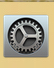 Opdracht 1PRINTER INSTELLINGENOpen Printers en Scanners in systeemvoorkeurenKlik op hangslot voor instellingenKlik op + teken om printer toe te voegen, 
dubbelklik op printer die in lijst verschijntWachtrij kan leeg gemaakt wordenOpen Opties en toebehoren – controleer
onder tab Status toebehoren het inktniveauTab Scannen openenOpen Scanner – Scan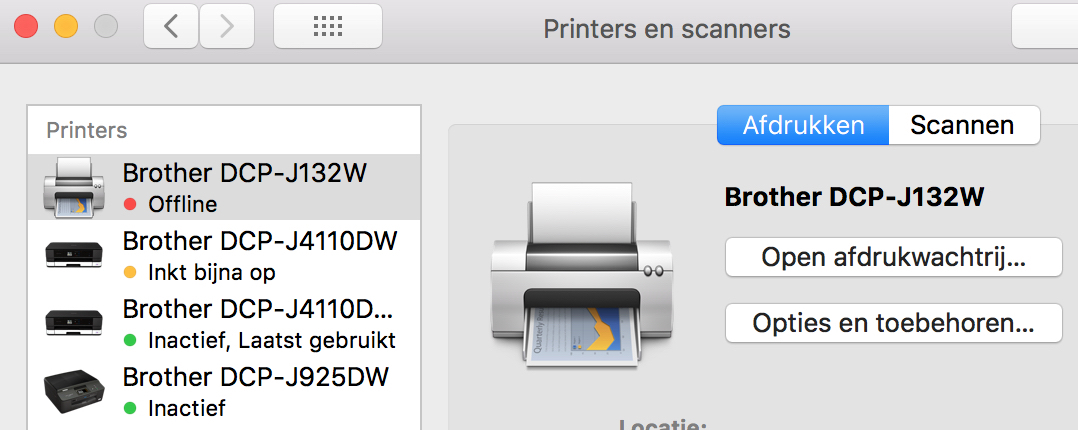 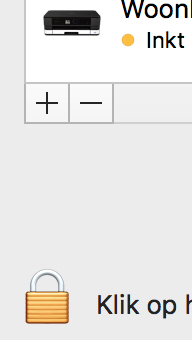 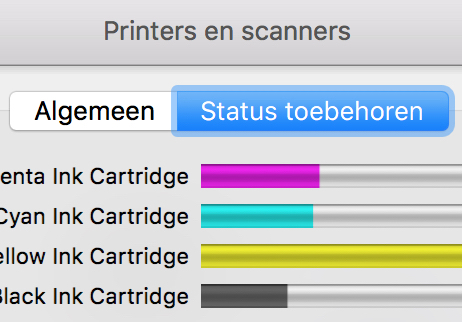 Opdracht 2INTERNETACCOUNT INSTELLINGEN (B.V. Gmail)Open internetaccount in systeemvoorkeurenKies GoogleTyp uw e-mailadres – Volgende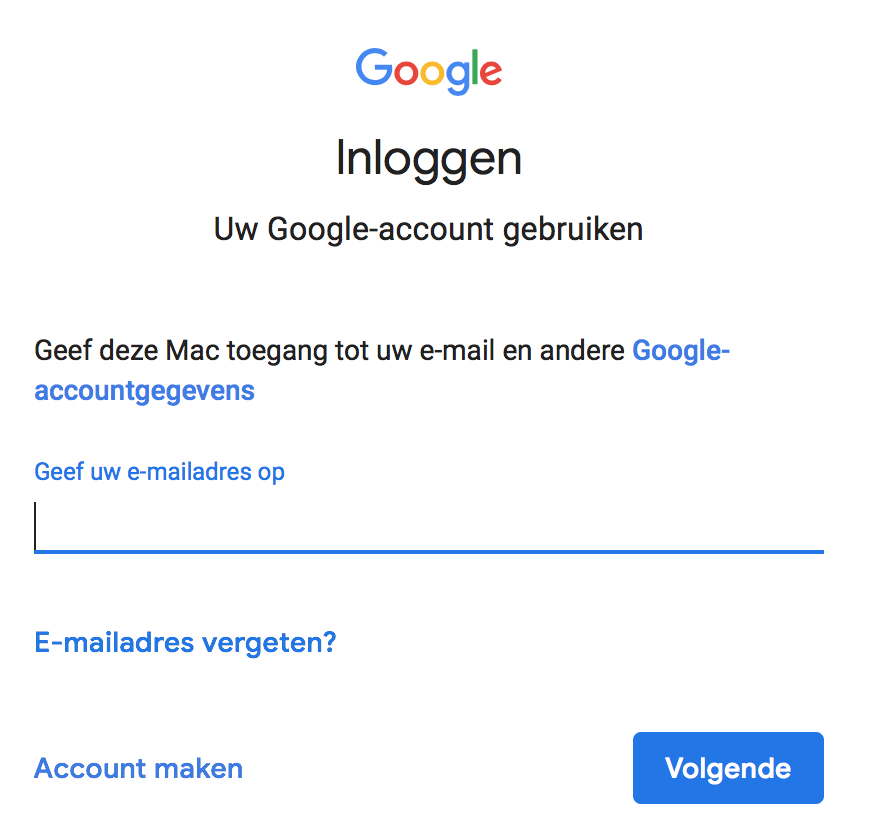 Typ wachtwoord – herhaal wachtwoord - OK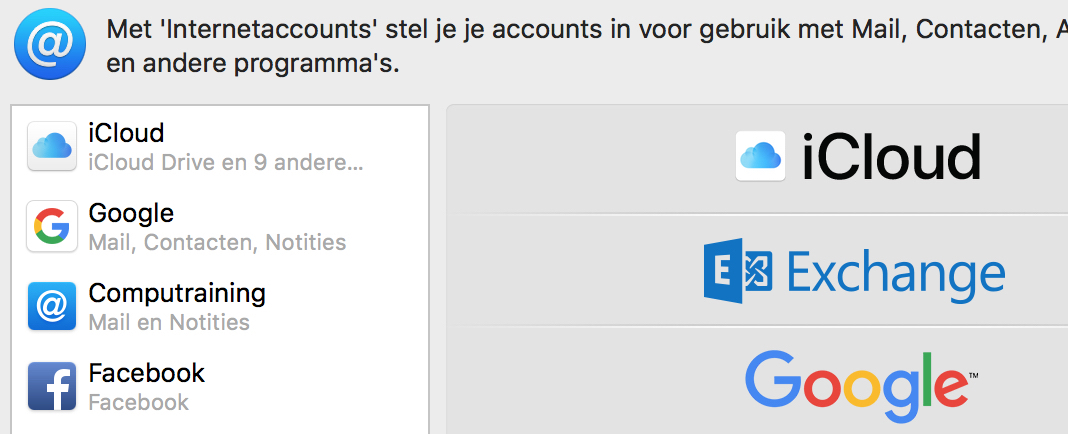 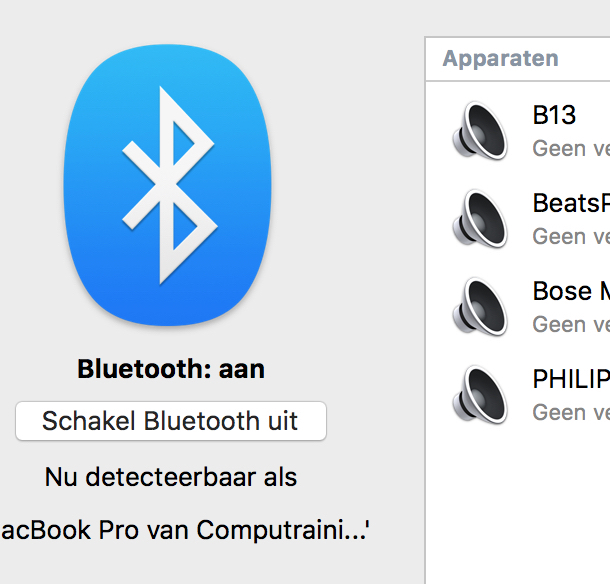 Opdracht 3BLUETOOTH INSTELLINGENOpen Bluetooth in systeemvoorkeurenSchakel Bluetooth inDubbelklik op het gewenste apparaatHelderheid handmatig of automatisch kiezen